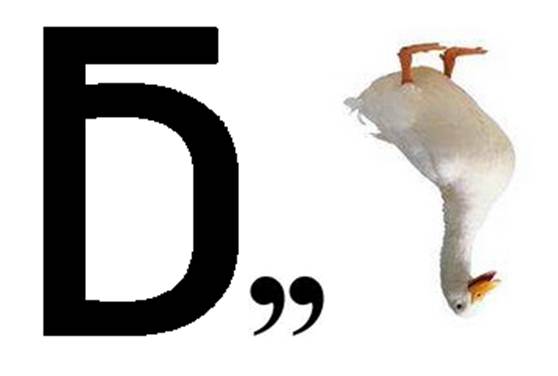 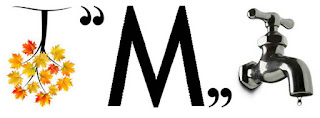 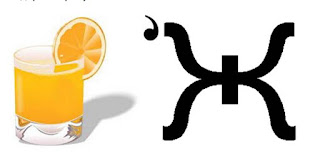 3+5                 Т=П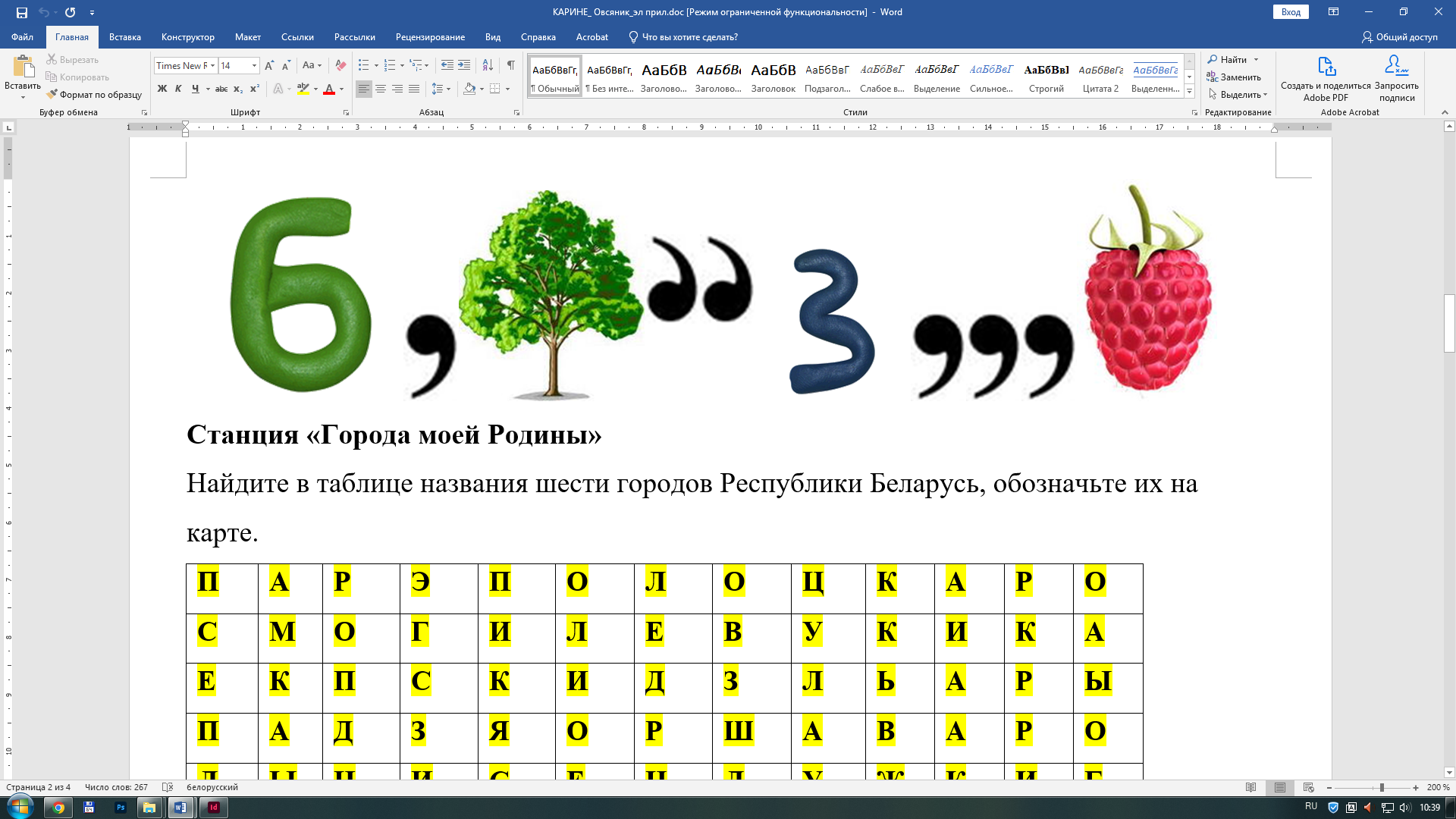 